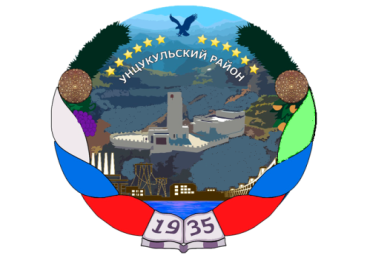 РЕСПУБЛИКА ДАГЕСТАНГЛАВА МУНИЦИПАЛЬНОГО ОБРАЗОВАНИЯ«УНЦУКУЛЬСКИЙ РАЙОН»Индекс 368950  РД, пос. Шамилькала, ул.М.Дахадаева,3  тел.55-64-85e-mail:mo_uncuk_raion@mail.ruП О С Т А Н О В Л Е Н И Еот « 11» март 2019 г.  № 29О размерах стимулирующих выплат педагогическим работникам муниципальных образовательных учреждений районаВ целях реализации Указа Президента Российской Федерации от 7 мая 2012 года № 597 «О мероприятиях по реализации государственной социальной политики» и Постановления Правительства Республики Дагестан от 27 февраля 2019 года №28  «О внесении изменений в Положение об оплате труда работников государственных казенных, бюджетных и автономных образовательных организаций, находящихся в ведении Министерства образования и науки Республики Дагестан», постановляю:1. Установить стимулирующие выплаты в следующих размерах:а) стимулирующие выплаты за стаж непрерывной педагогической работы в следующих размерах от должностных окладов (ставок заработной платы) с учетом учебной нагрузки:от 3 до 5 лет – 2 процента;от 5 до 10 лет – 3 процента;от 10 до 15 лет – 4 процента;свыше 15 лет – 5 процентов.б) стимулирующие выплаты педагогическим работникам, имеющим звание «Почетный работник общего образования Российской Федерации», «Почетный работник  сферы образования Российской Федерации» в размере 10 процентов оклада (ставок заработной платы) с учетом учебной нагрузки. в) стимулирующие выплаты молодым специалистам в первые 3 года работы  в размере 20 процентов от оклада (ставок заработной платы) с учетом учебной нагрузки.При наличии у педагогического работника учебной нагрузки от одной ставки и выше оплата за стаж педагогической работы, за звание и молодым специалистам исчисляется от одной ставки. В случае, когда педагогический работник имеет учебную нагрузку менее одной ставки, оплата указанных выплат производится пропорционально отработанному времени.г) стимулирующие выплаты за интенсивность и напряженность педагогическим работникам от оклада (ставки) с учетом учебной нагрузки по основной работе и по совместительству: 2. Признать утратившим силу Постановления администрации муниципального образования «Унцукульский район» от 27 марта 2013 года №30 «О размерах стимулирующих выплат педагогическим работникам образовательных учреждений района», от 19 декабря 2014 года №98 «О внесении изменений в постановление администрации МО «Унцукульский район от 27 марта 2013 года №30» и от 7 мая 2018 года №47 «О внесении изменений в постановление администрации МО «Унцукульский район от 19.12.2014г. №98».3. Контроль за исполнением настоящего постановления возложить на заместителя главы администрации – начальника отдела финансов администрации МО «Унцукульский район» Арулмагомедова Сиражутдина Саадулаевича.4. Настоящее постановление вступает в силу с момента подписания и распространяется на правоотношения, возникшие с 1 января 2019 года.Глава МО «Унцукульский район»                                                         И.НурмагомедовНаименованиеРазмер выплат                (в %)В общеобразовательных учреждениях (школах) дифференцированно по учреждениям: - МКОУ УСШ №1, МКОУ УСШ №2, МКОУ Зиранинская СОШ, МКОУ Ашильтинская СОШ, МКОУ Кахабросинская СОШ, МКОУ Балаханская СОШ, МКОУ Гимринская СОШ, МКОУ Ирганайская СОШ, МКОУ Араканская СОШ, МКОУ Шамилькалинская СОШ35 - МКОУ Цатанихская СОШ, МКОУ Гимринская поселковая СОШ, МКОУ Харачинская ООШ, МКОУ Моксохская ООШ, МКОУ Иштибуринская ООШ32В дошкольных образовательных учреждениях дифференцированно по учреждениям:МКДОУ Детский сад №1 «Ромашка», МКДОУ Детский сад №8 «Солнышко»43МКДОУ Детский сад №2 «Ласточка», МКДОУ Детский сад №9 «Сказка»40МКДОУ Детский сад №3 «Фиалка», МКДОУ Детский сад №4 «Теремок» МКДОУ Детский сад №11 «Сосна»33МКДОУ Детский сад №7 «Улыбка», МКДОУ Детский сад №12 «Чебурашка»30МКДОУ Детский сад №10 «Снежинка», МКДОУ Детский сад №13 «Колобок»25МКДОУ Детский сад №5 «Соколенок», МКДОУ Детский сад №6 «Звездочка»21В учреждениях дополнительного образования дифференцированно по учреждениям:- МКОУ ДО «Районный центр дополнительного образования детей»40 - МКОУ ДО «Центр дополнительного образования детей» п. Шамилькала68 - МКОУ ДО «Дом детского творчества» п. Шамилькала69 - МОУ ДО «Гимринский дом детского творчества» с. Гимры79 - МКОУ ДО «Детско-юношеская спортивная школа» с. Балахани53- МКОУ ДО «Детско-юношеская спортивная школа» с. Гимры36- МКОУ ДО «Детско-юношеская спортивная школа» с. Унцукуль25 - МКОУ ДО «Станция детско-юношеского туризма и экскурсий»57 - МКУ «Школа искусств Унцукульского района»56